Консультация для родителей«Правильно ли говорит Ваш ребенок?»Подготовил: учитель-логопед Москвич С.В.В ряду задач, стоящих перед дошкольным учреждением, важное местозанимает задача подготовки детей к школе. Одним из основных показателейготовности ребенка к успешному обучению является правильная, хорошоразвитая речь.Порою умственно и психически нормально развивающиеся детииспытывают трудности в овладении речью. Чаще всего это бывает в техслучаях, когда ребенок много болеет, по каким-то причинам частоотсутствует в детском саду.Однако очень часто можно констатировать тот факт, что родители неуделяют должного внимания работе по преодолению какого-либо речевогодефекта у ребенка.Это связано как правило с двумя причинами:• родители не слышат недостатков речи своих детей;• взрослые не придают нарушениям речи серьезного значения,полагая, что с возрастом все пройдет само собой.Речь же самих взрослых, окружающих ребенка, должна быть всегда правильной, отчетливой, плавной, простой по структуре, ясной и выразительной, неторопливой, но и не излишне растянутой. Нельзя допускать, чтобы дети говорили на вдохе, захлебываясь и задыхаясь.Если ребенок будет постоянно слышать правильную речь, то и сам он в конце концов будет говорить правильно.В дошкольном возрасте речь ребенка развивается наиболее интенсивно. Поэтому надо всячески поощрять его стремление говорить, предоставляя ему в этом отношении известную свободу. Не следует, как это делают некоторые родители, раздражаться его «болтовней». Но в то же время постепенно приучайте сына или дочь к речевой дисциплине, объясните что, когда говорят другие, надо помолчать, не перебивать их.Важная задача - научить ребенка правильно пользоваться своим голосом. Напомните ему, чтобы он не кричал, не говорил очень громко, иначе это приведет к перенапряжению голосовых связок, в результате чего может возникнуть хрипота. Но может быть и так, что у ребенка слишком тихий голос. Это обычно наблюдается у детей физически ослабленных, робких, застенчивых. В таком случае хорошо начинать разговор с ребенком на большом расстоянии. Незаметно для себя малыш начнет усиливать свой голос. Так же нужно побуждать его читать стихи, рассказывать сказки, удалившись в другой конец комнаты. Но никогда не следует понуждать ребенка говорить громко. Только подбадривание, ласковые уговоры приведут к желательному результату.Родители могут сами проверить правильность произношения детьмизвуков. Для этого нужно дать ребенку простое задание:-  «Назови предмет на картинке». Картинки подбираются так, чтобыпроверяемый звук находился в трех позициях: в начале, в середине и в концеслова.Результаты проверки желательно записать. Например, “р” и “рь”отсутствуют; “л” заменяет на “в”: говорит “вак” вместо “лак”; “ль”отсутствует; “с”, “сь”, “з”, “зь” говорит чисто; “ш”, “ж”, “ч”, “щ” заменяет намягкие свистящие: “шуба” — “сюба”, “жук” — “зюк”, “чай” — “тяй”,“щенок” — “сенок”.-  Бывает так, что в речи ребенок звук не произносит или произноситдефектно, а изолированно звук правильный.Для проверки наличия в речи изолированных звуков можноиспользовать звукоподражания. Попросить ребенка повторить:Ввв – воет ветер, вьюгаМмм – мычит короваНнн – ноет НоннаФфф – выходит воздух из шараСсс – насос свиститСссь – бежит водаЗзз – звенит большой комарЗззь – звенит маленький комарикШшш – шипит змеяЖжж – жужжит жукЩщщ – шум щетки Ччч – стрекочет кузнечикЛлл – гудит большой самолетЛлль – гудит маленький самолетикПпп – пыхтит паровозБбб – бренчит крышка на чайникеДдд – строчит пулеметТтт – стучит молотокКкк – капает дождьГгг – гогочет гусьХхх – греем рукиТтть – тикают часыЕсли вы выяснили, что изолированно ребенок звук произноситправильно, то можно отрабатывать (автоматизировать) звук самостоятельнопосле консультации с логопедом.Фонетический слух - основа правильной речи.Умение сосредоточиться на звуке — очень важная особенностьчеловека. Без нее нельзя научиться слушать и понимать речь. Также важноразличать, анализировать и дифференцировать на слух фонемы (звуки, изкоторых состоит наша речь).Маленький ребенок не умеет управлять своим слухом, не можетсравнивать звуки. Но его можно этому научить. Особенно необходиморазвивать фонематический слух детям с речевыми проблемами. Пороймалыш просто не замечает, что он неправильно произносит звуки.Цель игровых упражнений — научить его слушать и слышать. Вывскоре заметите, что ребенок начал слышать себя, свою речь, что он пытаетсянайти правильную артикуляцию звука, исправить дефектное произношение.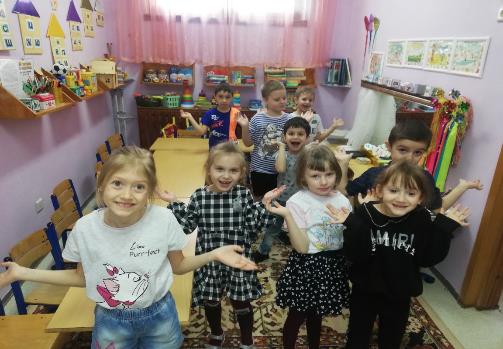 Игры и упражнения для развития фонематического слуха.Игра «Поймай нужный звук хлопком».Инструкция: Если услышишь звук [k] в слове - хлопни в ладоши. Слова: [K]ран, мор[K]овь, шалаш, ботино[K]. . .То же с любыми другими звуками:Ш – кошка, шапка, маска, подушка…; С – собака, краски, лошадь, носки, нос…Р – руки, лапки, Родина, полка, кружка…; Л – лопата, кора, слова, плов…Игра «Придумать слова на заданный звук».Для начала лучше давать только гласные звуки (а, о, у, и) – арбуз, обруч, улитка, иголка и т.п.Затем согласные (р, с, ш, л, п, б и т.п.)Повторение цепочек слогов.Слоги задаются с разной силой голоса, интонацией. (са-ША-са), (за-за-СА). Слоги можно задавать с любыми оппозиционными звуками, например с-ш, ш-ж, л-р, п-б, т-д, к-г, в-ф (т.е. глухие-звонкие, твердые мягкие, свистящие-шипящие). Следите, чтобы ребенок не менял последовательности в цепочках. Если ему трудно дается повторение трех слогов, давайте сначала два слога: са-ша, ша-са,са-за, за-са, ла-ра, ра-ла, ша-ща, ща-ша и т.п.Примеры слоговых цепочек:Са-за-за, за-за-са, са-за-са, за-са-заСа-ша-ша, ша-ша-са, са-ша-са, ша-са-шаЛа-ра-ра, ра-ла-ла, ра-ла-ра, ла-ра-лаШа-ща-ща, ша-ща-ша, ща-ша-ша, ща-ша-щаЗа-жа-жа, жа-за-за, за-жа-за, жа-за-жа (Аналогично с другими парами звуков)Игра «Цепочки слов»Эта игра - аналог всем известных "городов". Заключается она в том, что на последний звук заданного предыдущим игроком слова игрок последующий придумывает свое слово. Образуется цепочка слов: аист - тарелка - арбуз.Игры для развития слухового внимания.ЧТО ЗА МАШИНА?Угадай, что за машина проехала по улице: легковая, автобус илигрузовик? В какую сторону?УСЛЫШЬ ШЕПОТОтойди от меня на 5 шагов. Я буду шепотом давать команды, а тывыполняй их. Отойди на 10, 15, 20 шагов. Ты меня слышишь?
Это лишь некоторые простые рекомендации, по использованиюотдельных приёмов речевой коррекции,и которыми педагоги нашего ДОУ пользуются в своейежедневной педагогической практике.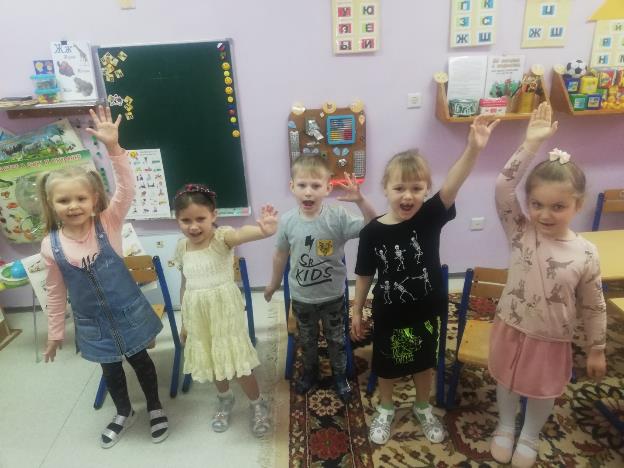 ПОМНИТЕ, если возникло беспокойство по поводуречевого развития вашего малыша, не ждите, когда «пройдёт само»проконсультируйтесь с логопедом!